Панфилов Сергей ВалерьевичDocuments and further information:весь пакет+танкера и химовозыPosition applied for: 3rd EngineerDate of birth: 09.02.1977 (age: 40)Citizenship: UkraineResidence permit in Ukraine: NoCountry of residence: UkraineCity of residence: KerchPermanent address: ул.Орджоникидзе 124,кв.19Contact Tel. No: +38 (065) 613-31-21E-Mail: pansergiy_19@mail.ruU.S. visa: NoE.U. visa: NoUkrainian biometric international passport: Not specifiedDate available from: 10.03.2009English knowledge: GoodMinimum salary: 3500 $ per month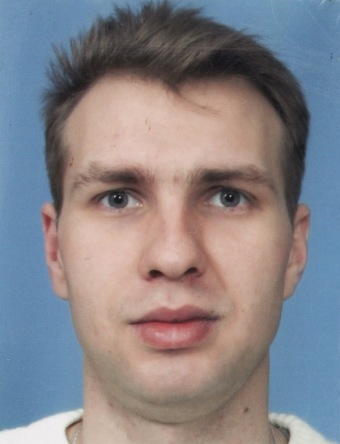 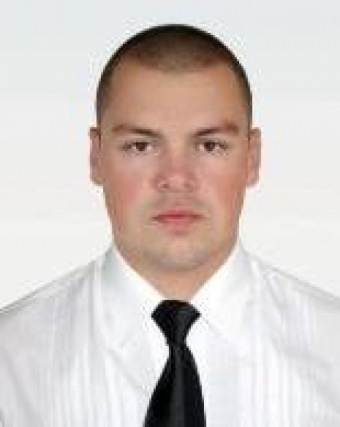 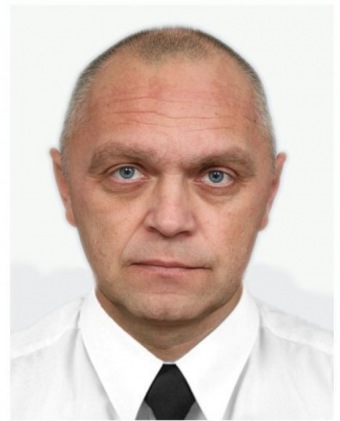 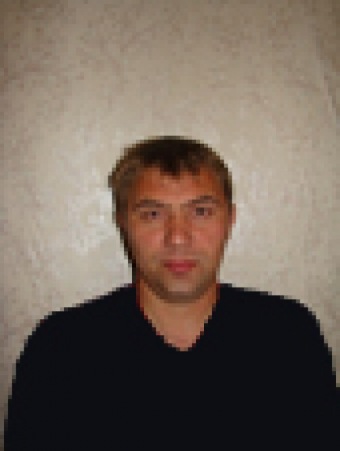 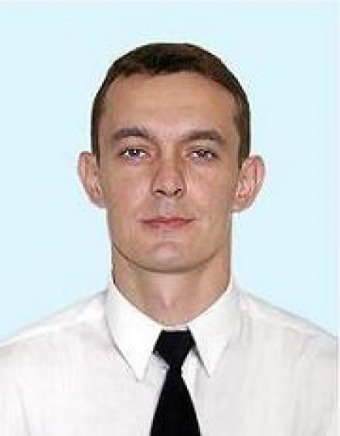 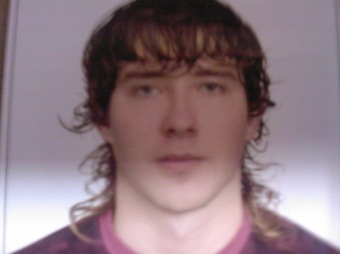 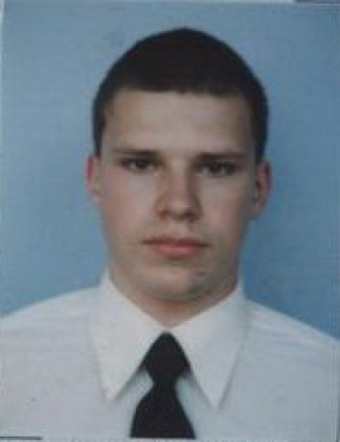 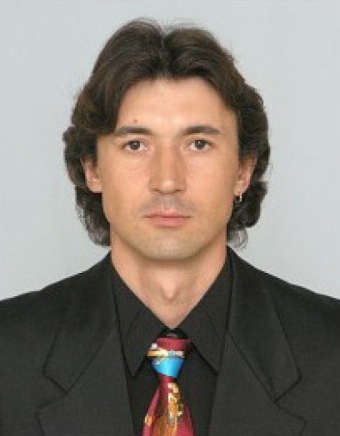 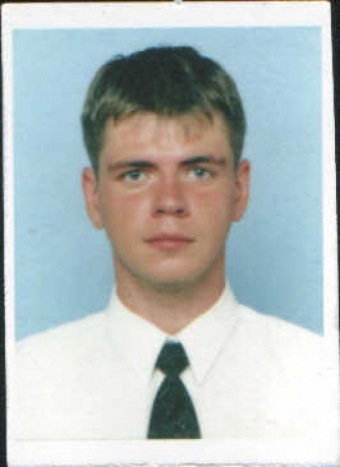 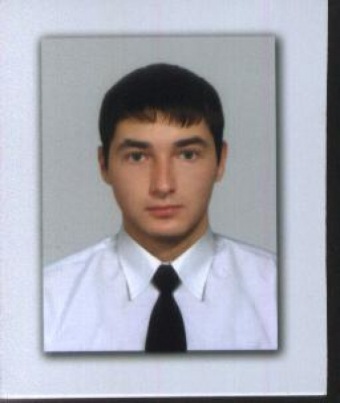 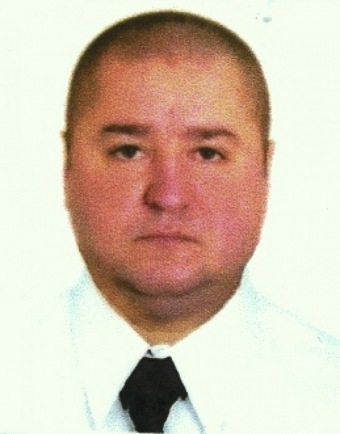 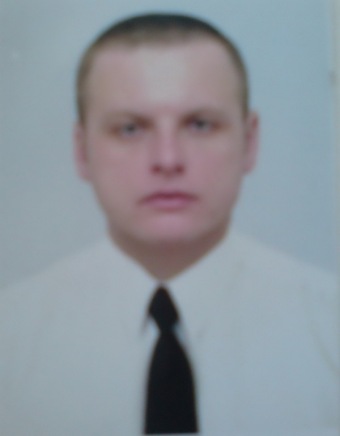 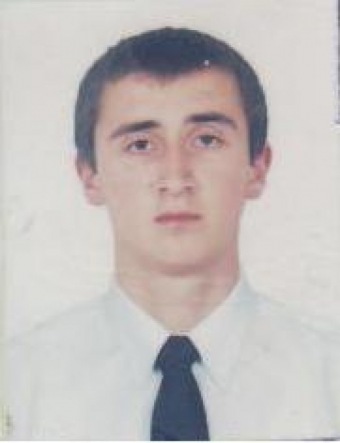 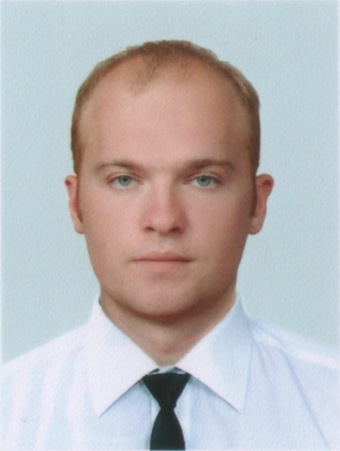 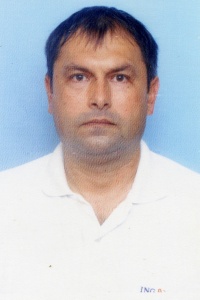 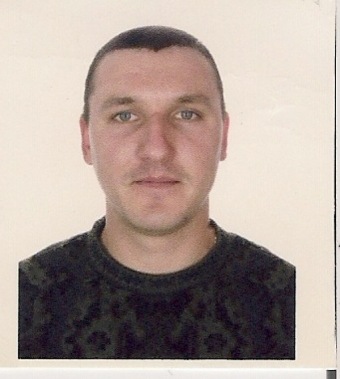 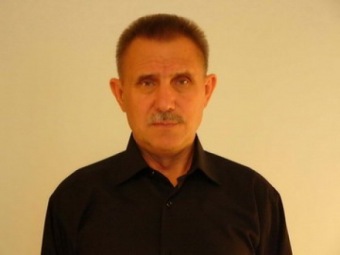 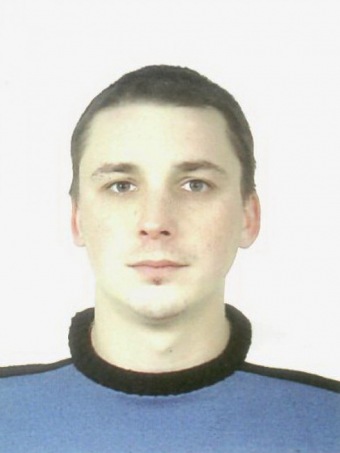 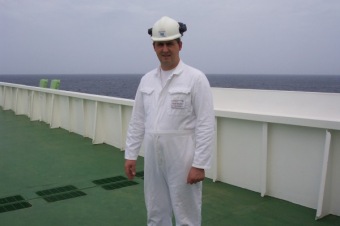 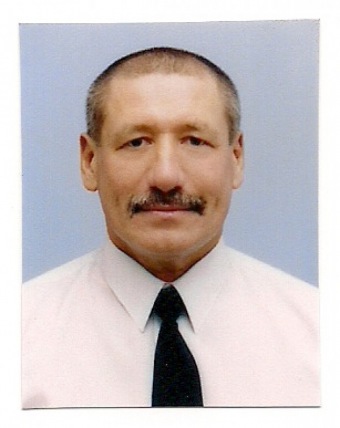 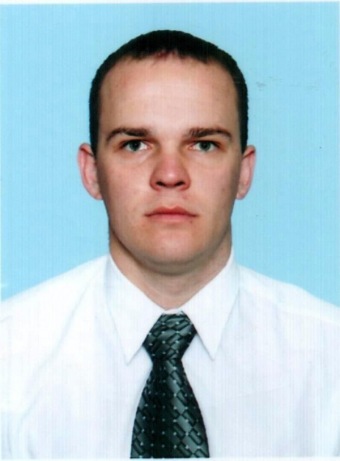 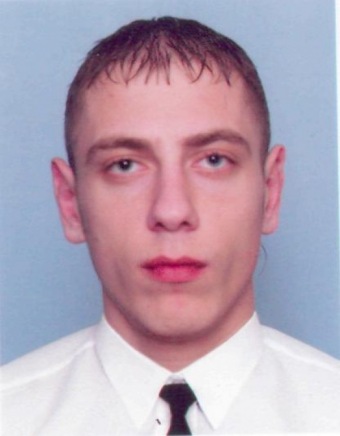 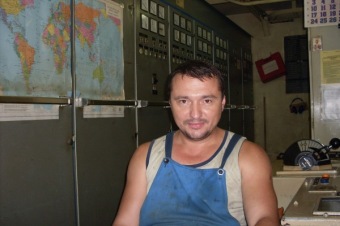 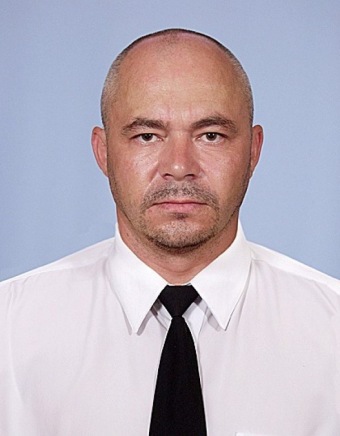 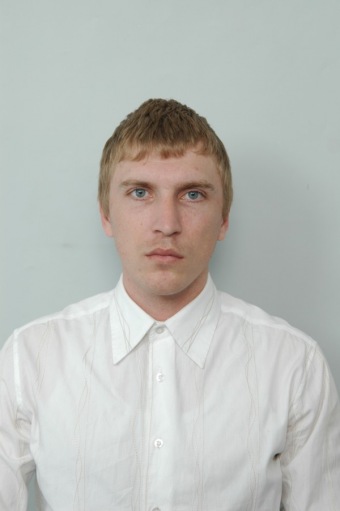 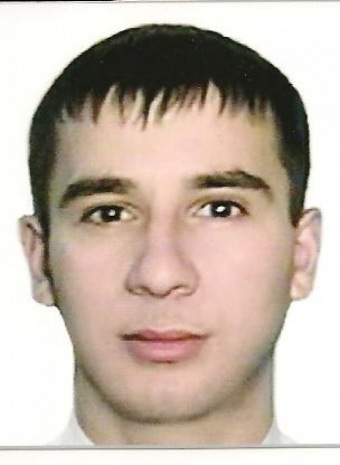 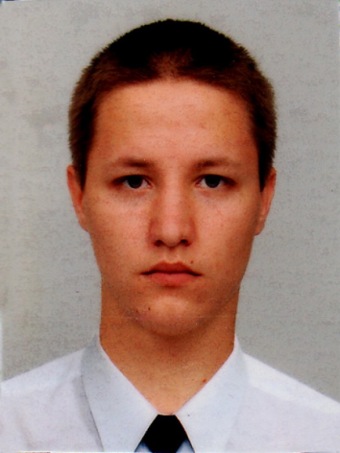 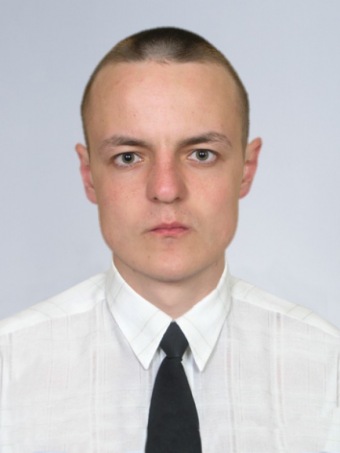 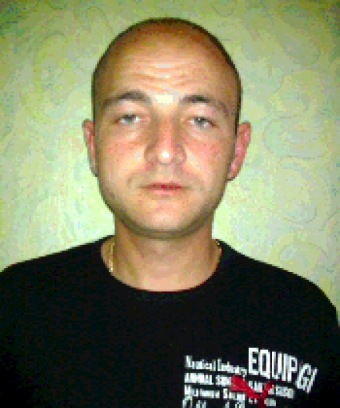 